Crna Gora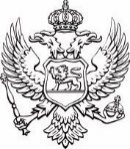 Ministarstvo poljoprivrede,šumarstva i vodoprivredeSpisak javnih funkcionera i liste obračuna njihovih zarada i drugih primanja i naknada u vezi sa vršenjem javne funkcije	April 2022. godine	R.b.Ime i prezimeZvanjeIznos zarade za AprilIznos zarade za AprilBrutoNetoStijović AleksandarMinistar2.167,131.629,15Mišnić NikolinaDržavna sekretarka1.924,701.460,66Veličković NebojšaDržavni sekretar2.220,071.665,95Bojović VladislavV.D.Generalni direktor1.564,931.210,63Cimbaljević MiroslavGeneralni direktor1.554,431.203,34Rakočević AndrijanaGeneralna direktorica1.526,421.183,87Burzanović KatarinaGeneralna direktorica1.638,451.261,72Otašević DraganGeneralni direktor1.575,431.217,93Furtula ŽeljkoGeneralni direktor1.585,941.225,23